Image 1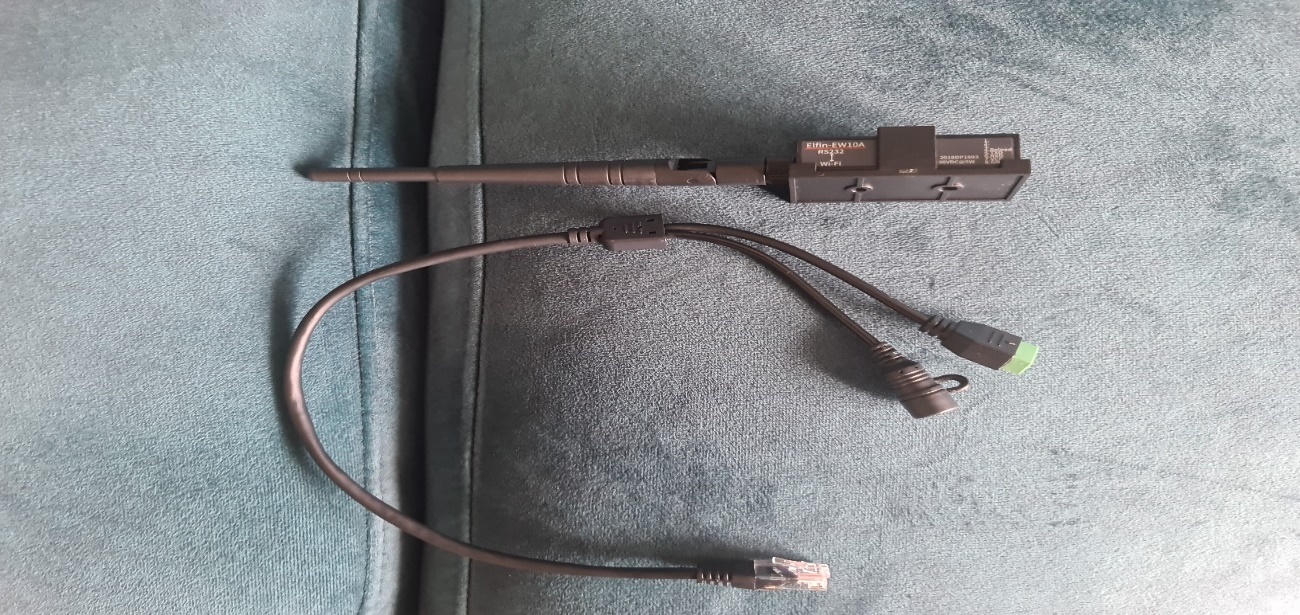 Image 2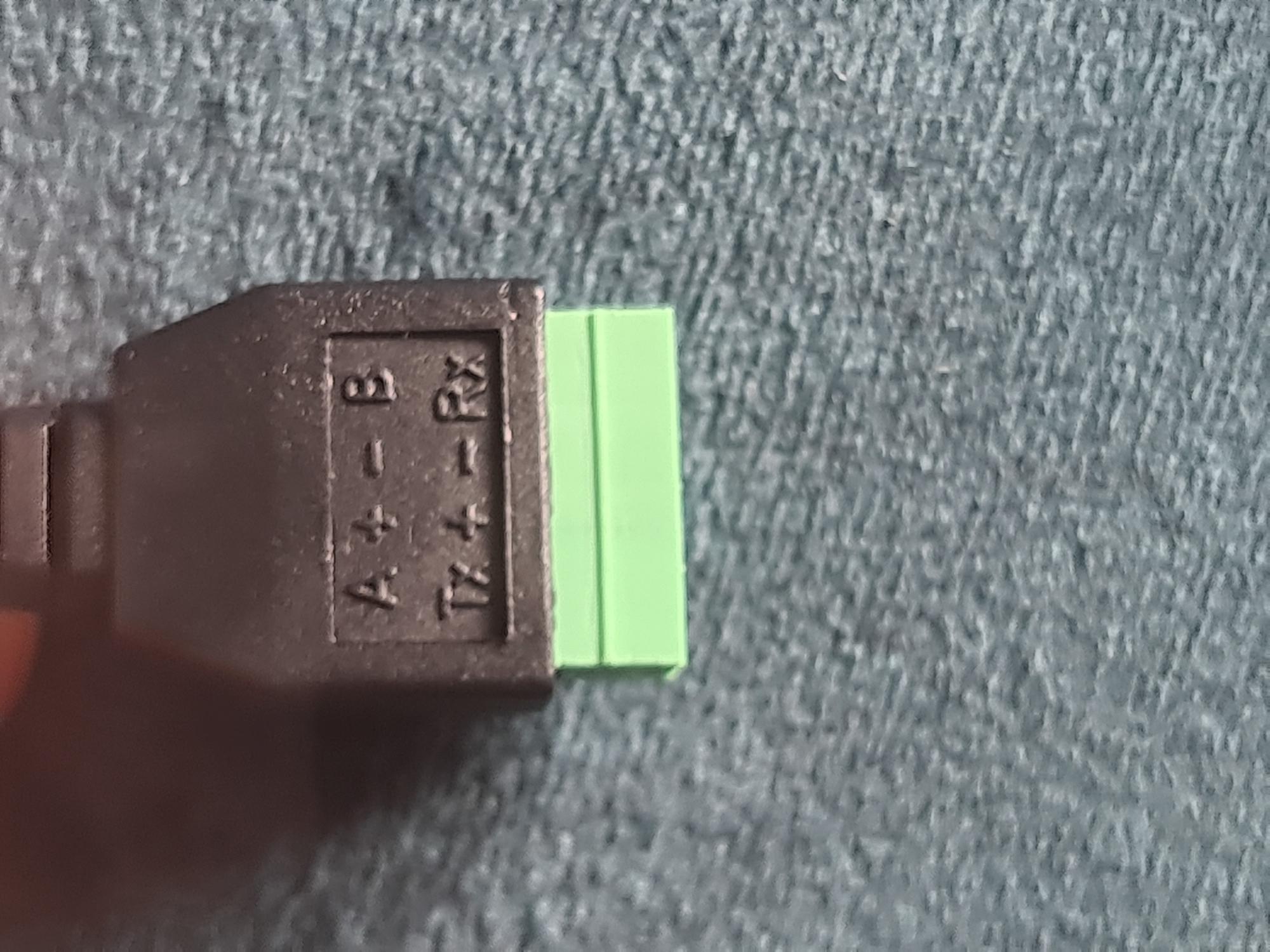 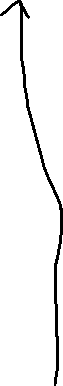 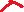 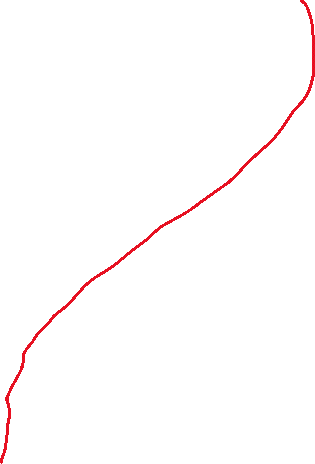 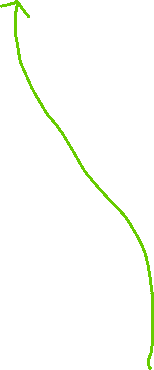 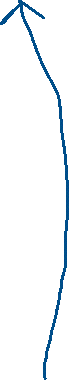 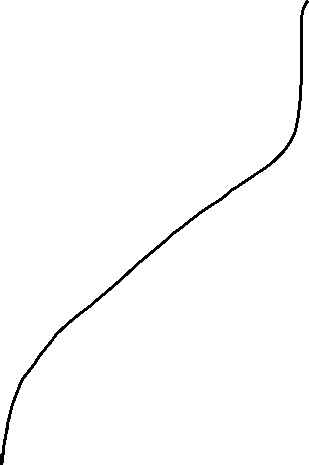 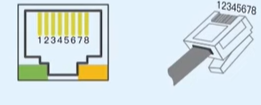 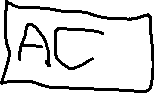 